Интеллектуально-конкурсная игра"Делами добрыми едины!"                                                                             Авторы:  Денисова М.И., заместитель директора по ВР                                                                                              Пальцева Е.А., педагог-организаторСценарий:Встреча участников интеллектуальной игры           (Команд старшеклассников)Выступление школьного хора «Песни разных народов».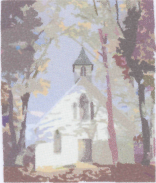 Конкурсная программа:"Нет земли на свете краше"(Презентация своей страны)   2. "Все флаги в гости к нам...»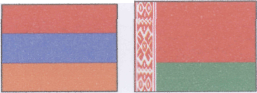      (История создания флага, значение цветов флага)3."Их именами славится страна"    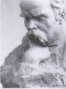 (Узнай великих людей своей страны и расскажи о них)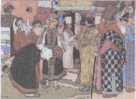 4."Сказка-ложь, да в ней намек" (творческое домашнее задание)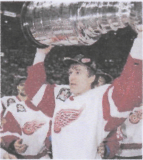 Подведение итоговУгощение участников игры и гостей национальными блюдами. Награждение команд.Заключительная песня "Мы желаем счастья вам»  (В исполнении всех участников праздника).Праздник проходит в форме интеллектуально-конкурсной игры, подготовленной на основе педагогического партнерства  классных руководителей  ГОУ школы  № 117, гимназии № 652,  педагогов ДДТ «Союз», родителей учащихся.  Девиз: «Делами добрыми едины!»Цель:   Создание условий для формирования у учащихся  черт  толерантной   культуры   Задачи:Воспитывать уважение к истории и культуре своей Родины;Способствовать формированию у подрастающего поколения уважения     к представителям другой национальности, другой культуры;Расширять у учащихся знания об истории, культуре, жизни народов
других стран;Формировать у учащихся умение самостоятельно принимать решения, умение работать в коллективе, развивать коммуникативные навыки;Способствовать созданию атмосферы сотрудничества, содружества
взрослых и детей в процессе совместной деятельности.Подготовительная работа организаторов игры:- Формирование команд;- Распределение  обязанностей;-Контроль над подготовительным процессом команд к конкурсной игре;           - Оказание помощи в подготовке команд к конкурсной программе;           - Работа с родителями;           - Подготовка концертных номеров;           - Подготовка представления флага РФ (история создания, значение цветов)- Приглашение гостей;-Оформление зала;- Подготовка необходимой аппаратуры и реквизитов;Подготовительная работа команд:- Сбор, изучение  и анализ материала;- Подбор музыкального оформления выступления;- Изготовление костюмов и  необходимых атрибутов;- Выполнение презентации;- Приготовление национальных блюд.- Выполнение творческих работ (рисунки, плакаты, газеты)Оборудование:1. Мультимедийное  и звуковое оборудование;2.Флаги стран, которые представляют команды; 3.Костюмы;4.Бумага, ручки;5.Таблички с оценками;6. Столы, одноразовые тарелки, вилки, ложки, салфетки.Ход игры- Звучит инсценированная песня о России в исполнении учащихся 6-го класса Полины Щербаковой,  Софии Шмерло и хореографического ансамбля «Сюрприз» (ДДТ «Союз»). Ведущий говорит вступительное слово.  -  Уважаемые гости! Сегодня мы  проводим  интеллектуально-конкурсную игру «Делами добрыми едины», посвященную Международному Дню толерантности, который был учрежден ЮНЕСКО в 1995 году по случаю 50-летия этой  организации и отмечается  во всем мире 16 ноября. Девизом  мы  выбрали слова  великого  осетинского поэта Коста Хетагурова:  «Весь  мир – мой  храм, Любовь  – моя святыня, Вселенная – Отечество  мое!».В сегодняшней игре участвуют команды, представляющие разные страны. Какие именно, мы узнаем  по музыкальному сопровождению.( Звучат музыкальные фрагменты. Команды входят в зал, занимают места за столами).- Итак, мы познакомились с командами- участниками  сегодняшней  игры. (Грузия, Украина, Финляндия – школа № 117, Китай – гимназия № 652)- Позвольте  представить  наше  уважаемое  жюри.- Дорогие  друзья! Ничто не сближает народы ,  как  вечное  искусство музыки.Встречайте !  Попурри из песен народов мира. Исполняет школьный хор  под  управлением  А.Н. Зиневич ( Выступление школьного  хора)- Наступило  время  начать конкурсную программу.Первый конкурс  - « Нет земли  на свете краше».( Команды показывают подготовленные презентации (не более 4 минут. Жюри выставляет оценки за 1 конкурс от 3 до 5 баллов).- Прежде, чем начнется 2-ой конкурс « Все флаги в гости к нам»,  мы приглашаем на сцену учащихся 4 класса.Звучат  стихи о России,  и  рассказ о флаге России:Второй конкурс -  « Все флаги в гости к нам»( На каждом столе лежат заготовки из цветного картона.  Команды за 2 минуты составляют флаг  той страны, которую они представляют..  Как только команда справляется с заданием, они  поднимают руку.   На  экране появляется флаг той страны, которую представляет команда. Один из команды выходит на сцену и рассказывает об  истории создания  флага, значении цветов флага.  Жюри оценивает ответы каждой команды.)-Пока наше уважаемое жюри оценивает второй конкурс, мы предлагаем вашему вниманию русский народный танец «Матрешки» в исполнении хореографического ансамбля «Сюрприз»Третий конкурс  - « Их именами славится страна»( Участникам игры предлагаются  карты с именами  известных людей, среди  которых им  необходимо выбрать и рассказать  об  известных  людях,  прославивших их страну. Время выполнения задания – 2 минуты.  Жюри  выставляет  оценки).Пока команды выполняют задание, на сцене концертный номер в исполнении гостей.Четвёртый конкурс  - творческое домашнее задание « Сказка ложь, да в ней намёк»( Команды показывают инсценировки сказок. Жюри выставляет оценки).Ведущий: ( на фоне кадров школьной жизни) Дорогие друзья! Мы совершили увлекательное путешествие по удивительно красивым странам, прикоснулись к истории, культуре народов, живущих в этих странах и, обогащенные новыми знаниями, наполненные добрыми чувствами, возвращаемся в родную школу. Я уверена, каким бы ни был результат сегодняшней игры, выиграли  мы все, потому что  благодаря нашим участникам мы узнали друг о друге чуть больше, а, значит, стали ближе. -  Настало время подведения итогов. Прошу участников подняться  на сцену. ( Награждение  (по номинациям).  Выступление директора школы, гостей).Ведущий:
-Как в любой гостеприимной семье, мы рады угостить всех участников сегодняшнего праздника. И сегодня наше угощение – это национальные блюда, приготовленные нашими учащимися и  родителями.( В зал выносятся блюда и выставляются на заранее подготовленные столы). ( Все желающие пробуют блюда).- По нашей доброй школьной традиции все праздники мы заканчиваем общей песней. ( Исполнение песни «Мы желаем счастья вам», фотографирование всех участников)